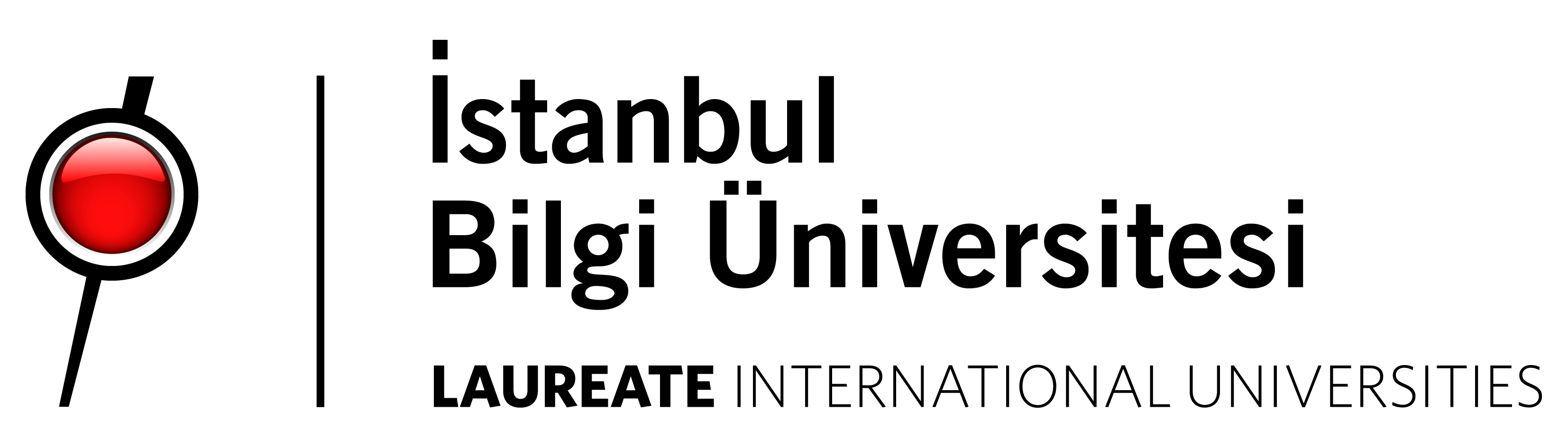 ARAŞTIRMA FONUProje Öneri FormuProje Adı: Proje Başvuru No: Proje Formunun Teslim Tarihi:  Proje Başlangıç Tarihi:  				    Proje Bitiş Tarihi: 				Projeye Destek Veren Kuruluşlar; Destek Tipi (maddi, mekan, insan kaynağı vb.): İstenilen Fon Miktarı:Proje YürütücüsüAd:	Soyad: 	Bağlı Bulunduğu Birim: Devam eden BAP projeniz var mı?			 Evet 				 HayırVarsa hangi dönemde kabul edildiğini ve proje adını belirtiniz:Bu proje önerisi devam eden bir yüksek lisans veya doktora tez çalışması kapsamında mı sunulmaktadır?         Evet 	 HayırAraştırmacı Kimlik Numaranızı (ORCID) girmeniz gerekmektedir:  Telefon:  E-posta: Projenin bilimsel, idari ve mali sorumluluklarını üstlendiğimi bildiririm.                                                                               				          İmzaBölüm Başkanı:İmzaDekan:İmzaPROJE ÖZETİ AMAÇ VE HEDEFLER Projenin amacı ve hedefleri ayrı bölümler halinde kısa ve net cümlelerle ortaya konulmalıdır. Amaç ve hedeflerin belirgin, ölçülebilir, gerçekçi ve proje süresinde ulaşılabilir nitelikte olmasına dikkat edilmelidir.KONU, KAPSAM ve LİTERATÜR ÖZETİProje önerisinde ele alınan konunun kapsamı ve sınırları, projenin araştırma sorusu veya problemi açık bir şekilde ortaya konulmalı ve ilgili bilim/teknoloji alan(lar)ındaki literatür taraması ve değerlendirilmesi yapılarak proje konusunun literatürdeki önemi, arka planı, bugün gelinen durum, yaşanan sorunlar, eksiklikler, doldurulması gereken boşluklar vb. hususlar açık ve net bir şekilde ortaya belirtilmelidir.ÖZGÜN DEĞERProje önerisinin, özgün değeri (bilimsel kalitesi, farklılığı ve yeniliği, hangi eksikliği nasıl gidereceği veya hangi soruna nasıl bir çözüm geliştireceği ve/veya ilgili bilim/teknoloji alan(lar)ına metodolojik/kavramsal/kuramsal olarak ne gibi özgün katkılarda bulunacağı vb.) ayrıntılı olarak açıklanmalıdır.YÖNTEMProjede uygulanacak yöntem ve araştırma teknikleri (veri toplama araçları ve analiz yöntemleri dahil) ilgili literatüre atıf yapılarak (gerekirse ön çalışma yapılarak) belirgin ve tutarlı bir şekilde ayrıntılı olarak açıklanmalı ve bu yöntem ve tekniklerin projede öngörülen amaç ve hedeflere ulaşmaya elverişli olduğu ortaya konulmalıdır. Projede uygulanacak yöntem(ler)le ilerleme kaydedilememesi durumunda devreye sokulacak alternatif yöntem(ler) de (B planı) belirlenerek ifade edilmelidir.6.     KAYNAKÇA7.     YAYGIN ETKİ8.  İŞ PAKETLERİ VE PROJE AKIŞIAşağıdaki tabloda proje çerçevesinde yapılacak tüm işler belirlenmelidir (Örn: Literatür taraması, saha çalışması, pilot çalışma, prototip üretimi, veri girişi, istatistiki analizler, rapor hazırlama, vb.)Her bir iş paketi (İP) için: İP Adı / Tanımı: İşin ne olduğu / tanımı belirlenmelidir. İP’nin gerektirdiği İnsan/Gün sayısı: Bir işin ne kadar zaman alacağı hesaplanıp belirlenmelidir. Her bir iş için toplam kaç İnsan/Gün gerekli olduğu hesaplanmalıdır (1 tam gün 8 saat olarak hesaplanmalı).Örn. 1: Saha araştırması için toplam 3 kişi 20 gün boyunca tam gün çalışacaksa, 3 kişi * 20 gün * 1 tam gün = 60 insan/gün; Örn. 2: Saha araştırma için toplam 2 kişi 5 ay boyunca, ayda 10ar tam gün çalışacaksa, 2 kişi * 5 ay * 10 gün  * 1 tam gün = 100 insan/gün;Örn. 3: Laboratuvarda 10 ay boyunca haftada bir kere, 4er saat bir kişi çalışacaksa, 10 ay * 4 hafta * ½ gün = 20 insan/gün);Örn. 4: Projede veri girişi için bir kişi 3 ay boyunca haftada yaklaşık 10 saat çalışacaksa, 3 ay * 4 hafta * 10 saat =120 saat; 120 saat / 8 saat (tam gün) = 15 insan/gün; Projenin iş paketlerinin hangi aşamada (hangi aylarda) yapılacağı belirlenerek ilgili iş paketinin gerçekleşeceği aylar işaretlenmelidir (Not: Sayılar takvim ayları olarak değerlendirilmemeli, Haziran ayında başlayan bir proje için, ilk ay “1.” ay olarak düşünülmelidir).  İŞ PAKETLERİ-ZAMAN ÇİZELGESİ (*)* Tablodaki satırlar gerektiği kadar genişletilebilir ve çoğaltılabilir.8.1  BAŞARI ÖLÇÜTLERİ VE RİSK YÖNETİMİ Projenin tam anlamıyla başarıya ulaşmış sayılabilmesi için İş-Zaman Çizelgesinde yer alan her bir ana iş paketinin hedefi, başarı ölçütü (ne ölçüde gerçekleşmesi gerektiği) ve projenin başarısındaki önem derecesi aşağıdaki Başarı Ölçütleri Tablosu’nda belirtilmelidir.                                                      BAŞARI ÖLÇÜTLERİ TABLOSU (*) * Tablodaki satırlar gerektiği kadar genişletilebilir ve çoğaltılabilir.Projenin başarısını olumsuz yönde etkileyebilecek riskler ve bu risklerle karşılaşıldığında projenin başarıyla yürütülmesini sağlamak için alınacak tedbirler (B Planı) ilgili iş paketleri belirtilerek ana hatlarıyla aşağıdaki Risk Yönetimi Tablosu’nda ifade edilmelidir.                                                        RİSK YÖNETİMİ TABLOSU (*)   * Tablodaki satırlar gerektiği kadar genişletilebilir ve çoğaltılabilir.9.   PROJE EKİBİProjede ekibin kimlerden oluşacağı belirlenip aşağıdaki tabloya yazılmalıdır. Görev alacak her bir personelin (yürütücü, araştırma asistanı) hangi İş Paketlerinden sorumlu olacağı ve her bir pakette toplam kaç gün çalışacağı belirtilmelidir. Olası görevler: Yürütücü: Projenin bilimsel, idari ve mali sorumluluklarını üstlenen öğretim üyesi Proje Ekibi: Projede görev alacak araştırma görevlileri ve öğretim elemanlarıPROJE EKİBİ TABLOSU (*)* Tablodaki satırlar gerektiği kadar genişletilebilir ve çoğaltılabilir.9.1 PROJE YÜRÜTÜCÜSÜNÜN DİĞER PROJELERİ VE GÜNCEL YAYINLARIProje yürütücüsünün TÜBİTAK, üniversite ya da diğer kurum/kuruluşların desteği ile tamamlamış olduğu projeler ile halen yürütmekte olduğu veya destek almak için başvurduğu projeler hakkında aşağıdaki tablolarda yer alan bilgiler verilmelidir. PROJE YÜRÜTÜCÜSÜNÜN PROJELERİ (TÜBİTAK, Kalkınma Bakanlığı, BAP, EU vb.) (*)*  Tablodaki satırlar gerektiği kadar genişletilebilir ve çoğaltılabilir.PROJE YÜRÜTÜCÜSÜNÜN SON 5 YILDA YAPTIĞI YAYINLAR (*)*  Tablodaki satırlar gerektiği kadar genişletilebilir ve çoğaltılabilir.9.1.1 PROJE EKİBİNİN ÖNERİLEN PROJE KONUSU İLE İLGİLİ PROJELERİ Proje ekibinin (proje yürütücüsü, araştırmacı, danışman) BİLGİ’ye, herhangi bir kamu kurum ve kuruluşuna veya Türkiye’nin taraf olduğu uluslararası anlaşmalara dayalı olarak sağlanan fonlara sunulmuş olup öneri durumunda olan, yürüyen veya sonuçlanmış benzer konudaki projeleri varsa bu projeler hakkındaki bilgiler ve önerilen projeden ne gibi farkları olduğu aşağıdaki tabloda belirtilmelidir.PROJE EKİBİNİN ÖNERİLEN PROJE KONUSU İLE İLGİLİ PROJELERİ (*)(*)  Tablodaki satırlar gerektiği kadar genişletilebilir ve çoğaltılabilir.ARAŞTIRMA OLANAKLARIBu bölümde, projenin yürütüleceği kurum/kuruluş(lar)da mevcut olup da projede kullanılacak olan altyapı/donanım (laboratuvar, araç, makine-teçhizat vb.) olanakları aşağıdaki tabloda belirtilmelidir.MEVCUT ARAŞTIRMA OLANAKLARI TABLOSU (*)*  Tablodaki satırlar gerektiği kadar genişletilebilir ve çoğaltılabilir.10. BÜTÇE ve GEREKÇESİGENEL BÜTÇE TABLOSU (TL)  * Destekleyen kuruluşun adı yazılmalıdır. Destekleyen Diğer Kuruluş sayısı birden fazla ise tabloya yeni satırlar eklenerek bu destekler belirtilmelidir. ** Yurtiçi alımlarda KDV dâhil bedel, yurtdışı alımlarda tüm masraflar dâhil (gümrük bedeli, vergiler, nakliye) bedel yazılmalıdır. Döviz cinsinden alınan proforma faturaların TL cinsinden karşılığı hesaplanırken fatura tarihindeki T.C. Merkez Bankası efektif satış kuru esas alınmalı ve öneride mutlaka belirtilmelidir.*** Net ve brüt tutar birlikte yazılmalıdır. Toplam kısmına brüt tutar dahil edilerek çıkan rakam yazılmalıdır.BAP’TAN TALEP EDİLEN BÜTÇE TABLOLARI Bu tablolarda sadece BAP’tan talep edilen desteklerin nitelikleri ve miktarları ayrıntılı ve gerekçeli olarak belirtilmelidir.İlgili açıklamalara dikkat edilmelidir. Tablodaki satırlar ihtiyaç duyuldukça çoğaltılabilir ve yazım alanları genişletilebilir.Her tablonun en alt satırdaki “Toplam”, Genel Bütçe Tablo’sundaki “BAP’tan Talep Edilen Katkı” rakamlarıyla aynı olmalıdır.İK harcamaları dışındaki tüm kalemler için pro-forma fatura ibraz edilmesi gerekmektedir.* Yurtiçi alımlarda KDV dâhil bedel, yurtdışı alımlarda tüm masraflar dâhil (gümrük bedeli, vergiler, nakliye) bedel yazılmalıdır. Döviz cinsinden alınan proforma faturaların TL cinsinden karşılığı hesaplanırken fatura tarihindeki T.C. Merkez Bankası efektif satış kuru esas alınmalı ve öneride mutlaka belirtilmelidir.* Yurtiçi alımlarda KDV dâhil bedel, yurtdışı alımlarda tüm masraflar dâhil (gümrük bedeli, vergiler, nakliye) bedel yazılmalıdır. Döviz cinsinden alınan proforma faturaların TL cinsinden karşılığı hesaplanırken fatura tarihindeki T.C. Merkez Bankası efektif satış kuru esas alınmalı ve öneride mutlaka belirtilmelidir.* Yurtiçi alımlarda KDV dâhil bedel, yurtdışı alımlarda tüm masraflar dâhil (gümrük bedeli, vergiler, nakliye) bedel yazılmalıdır. Döviz cinsinden alınan proforma faturaların TL cinsinden karşılığı hesaplanırken fatura tarihindeki T.C. Merkez Bankası efektif satış kuru esas alınmalı ve öneride mutlaka belirtilmelidir.* Azami 500 TL (KDV dahil). * İnsan/Gün ücreti için olarak en fazla Net 105TL/Brüt 175 TL bütçelendirilebilir. ** Hem net hem brüt tutar yazılmalıdır. Toplam, brüt tutar kullanarak hesaplanmalıdır.Proje Başlığı: Proje ÖzetiAnahtar Kelimeler:Yaygın Etki TürleriProjede Öngörülen ve Beklenen Çıktı, Sonuç ve EtkilerBilimsel/Akademik (Makale, Bildiri, Kitap Bölümü, Kitap) Ekonomik/Ticari/Sosyal(Ürün, Prototip, Patent, Faydalı Model, Üretim İzni, Çeşit Tescili, Spin-off/Start- up Şirket, Görsel/İşitsel Arşiv, Envanter/Veri Tabanı/Belgeleme Üretimi, Telife Konu Olan Eser, Medyada Yer Alma, Fuar, Proje Pazarı, Çalıştay, Eğitim vb. Bilimsel Etkinlik, Proje Sonuçlarını Kullanacak Kurum/Kuruluş, vb. diğer yaygın etkiler)Araştırmacı Yetiştirilmesi ve Yeni Proje(ler) Oluşturma Yüksek Lisans/Doktora Tezi çıktıları ve Ulusal/Uluslararası Yeni Proje hedefleri belirtilmelidir.İP noİP Adı / TanımıİP’nin gerektirdiğiİnsan/Gün sayısıAylarAylarAylarAylarAylarAylarAylarAylarAylarAylarAylarAylarAylarAylarAylarAylarAylarAylarİP noİP Adı / TanımıİP’nin gerektirdiğiİnsan/Gün sayısı123456789101112131415161718123456789İP Noİş Paketi HedefiBaşarı Ölçütü (%, sayı, ifade, vb.)Projenin Başarısındaki Önemi (%)İP Noİş Paketi HedefiBaşarı Ölçütü (%, sayı, ifade, vb.)Projenin Başarısındaki Önemi (%)TOPLAMTOPLAMTOPLAM%100İP NoEn Önemli Risk(ler)B PlanıGÖREVİSİM VE UNVAN (belli ise)SORUMLU OLACAĞI İP’lerYukarıdaki tablodaki İP sayıları kullanılmalı, eğer bir kişi birden fazla İP’de çalışacaksa, hepsi belirtilmeli.Toplam kaç İnsan/Gün çalışacakBir kişi birden fazla İP üzerinde çalışacaksa, çalışacağı toplam İnsan/Gün sayısını hesaplayarak yazılmalı.1Yürütücü234567Proje NoProjedeki GöreviProje AdıBaşlama-Bitiş TarihiDestek Miktarı (TL)Yazar(lar)Makale BaşlığıDergiCilt/Sayı/SayfaTarihAdı ve SoyadıProjedeki GöreviProje AdıBaşlama-Bitiş TarihiÖnerilen Projeden FarkıMevcut Altyapı/Ekipman Türü, Modeli(Laboratuvar, Araç, Makine-Teçhizat vb.)Sahip Olan Kurum/KuruluşProjede Kullanım AmacıKatkı KaynağıMakine Teçhizat Toplamı (**)SarfMalzemesi Toplamı (**)HizmetAlımı  Toplamı (**)Saha Çalışması için Seyahat  Toplamı (**) Araştırma Asistanı Toplamı(***)TOPLAMBAP’tan Talep Edilen KatkıDestekleyen DiğerKuruluş Katkısı (*)TOPLAMAlınması Önerilen Makine – Teçhizat (*)Alınması Önerilen Makine – Teçhizat (*)Alınması Önerilen Makine – Teçhizat (*)Alınması Önerilen Makine – Teçhizat (*)Adı / ModeliAlım TürüKullanım Gerekçesi (hangi İPde kullanılacağı belirtilmeli)Bedeli (TL)  Yurtiçi    YurtdışıAlınması Önerilen Sarf Malzemesi (*)Alınması Önerilen Sarf Malzemesi (*)Alınması Önerilen Sarf Malzemesi (*)Alınması Önerilen Sarf Malzemesi (*)Adı Alım TürüKullanım Gerekçesi(hangi İPde kullanılacağı belirtilmeli)Bedeli (TL) Yurtiçi    Yurtdışı Yurtiçi    YurtdışıSARF MALZEMESİ TOPLAMISARF MALZEMESİ TOPLAMISARF MALZEMESİ TOPLAMIHizmet Alımı (*)Hizmet Alımı (*)Hizmet Alımı (*)Hizmet Alımı (*)MahiyetiNereden/Kimden AlınacağıGerekçesi(Hangi İPye ilişkin olduğu da belirtilmeli)Bedeli (TL)HİZMET ALIMI TOPLAMIHİZMET ALIMI TOPLAMIHİZMET ALIMI TOPLAMISaha Çalışması Seyahat GiderleriSADECE veri toplamaya ilişkin (saha araştırması) seyahat giderleri bütçelendirilebilir. Bilimsel konferans/toplantı katılımı gibi seyahat giderleri için BAP çerçevesinde destek talep edilemez.  Saha çalışması planındaki verilerle uyumlu olacak şekilde doldurulmalı ve bütçelendirilmelidir.Saha Çalışması Seyahat GiderleriSADECE veri toplamaya ilişkin (saha araştırması) seyahat giderleri bütçelendirilebilir. Bilimsel konferans/toplantı katılımı gibi seyahat giderleri için BAP çerçevesinde destek talep edilemez.  Saha çalışması planındaki verilerle uyumlu olacak şekilde doldurulmalı ve bütçelendirilmelidir.Saha Çalışması Seyahat GiderleriSADECE veri toplamaya ilişkin (saha araştırması) seyahat giderleri bütçelendirilebilir. Bilimsel konferans/toplantı katılımı gibi seyahat giderleri için BAP çerçevesinde destek talep edilemez.  Saha çalışması planındaki verilerle uyumlu olacak şekilde doldurulmalı ve bütçelendirilmelidir.Saha Çalışması Seyahat GiderleriSADECE veri toplamaya ilişkin (saha araştırması) seyahat giderleri bütçelendirilebilir. Bilimsel konferans/toplantı katılımı gibi seyahat giderleri için BAP çerçevesinde destek talep edilemez.  Saha çalışması planındaki verilerle uyumlu olacak şekilde doldurulmalı ve bütçelendirilmelidir.Saha Çalışması Seyahat GiderleriSADECE veri toplamaya ilişkin (saha araştırması) seyahat giderleri bütçelendirilebilir. Bilimsel konferans/toplantı katılımı gibi seyahat giderleri için BAP çerçevesinde destek talep edilemez.  Saha çalışması planındaki verilerle uyumlu olacak şekilde doldurulmalı ve bütçelendirilmelidir.Saha Çalışması Seyahat GiderleriSADECE veri toplamaya ilişkin (saha araştırması) seyahat giderleri bütçelendirilebilir. Bilimsel konferans/toplantı katılımı gibi seyahat giderleri için BAP çerçevesinde destek talep edilemez.  Saha çalışması planındaki verilerle uyumlu olacak şekilde doldurulmalı ve bütçelendirilmelidir.Saha Çalışması Seyahat GiderleriSADECE veri toplamaya ilişkin (saha araştırması) seyahat giderleri bütçelendirilebilir. Bilimsel konferans/toplantı katılımı gibi seyahat giderleri için BAP çerçevesinde destek talep edilemez.  Saha çalışması planındaki verilerle uyumlu olacak şekilde doldurulmalı ve bütçelendirilmelidir.Kişi SayısıSeyahat Adedi (kez)Toplam GünTaşıt Kirası (Ücret/Gün)Bedel (TL, KDV dahil)TOPLAM (TL)Bilet (uçak)123=1*2*3Bilet (tren)Bilet (şehirlerarası otobüs)Taşıt Kirası Gideri45=4*5Konaklama 678=6*7*8Şehir içi ulaşım (*)SEYAHAT GİDERLERİ TOPLAMI SEYAHAT GİDERLERİ TOPLAMI SEYAHAT GİDERLERİ TOPLAMI SEYAHAT GİDERLERİ TOPLAMI SEYAHAT GİDERLERİ TOPLAMI SEYAHAT GİDERLERİ TOPLAMI Araştırma AsistanıBiİLGİ’de tam zamanlı olarak çalışan Araştırma Görevlileri ve Öğretim Elemanları BAP destekli projelerde çalışabilir, fakat BAP’tan ücret alamazlar. Bu durumdaki kişiler sadece “Ekip” tablosuna eklenmelidir.Kurumuna bakılmaksızın (İstanbul Bilgi Üniversitesi öğrencileri öncelikli olmak kaydıyla) lisans ve lisansüstü öğrencileri projelerde Araştırma Asistanı olarak çalışabilir. Bu şekilde Araştırma Asistanı olarak projede çalışan öğrenciler için günlük (tam gün=8 saat) 175 TL brüt (yaklaşık 105TL net) ücret bütçelendirilebilir.Araştırma AsistanıBiİLGİ’de tam zamanlı olarak çalışan Araştırma Görevlileri ve Öğretim Elemanları BAP destekli projelerde çalışabilir, fakat BAP’tan ücret alamazlar. Bu durumdaki kişiler sadece “Ekip” tablosuna eklenmelidir.Kurumuna bakılmaksızın (İstanbul Bilgi Üniversitesi öğrencileri öncelikli olmak kaydıyla) lisans ve lisansüstü öğrencileri projelerde Araştırma Asistanı olarak çalışabilir. Bu şekilde Araştırma Asistanı olarak projede çalışan öğrenciler için günlük (tam gün=8 saat) 175 TL brüt (yaklaşık 105TL net) ücret bütçelendirilebilir.Araştırma AsistanıBiİLGİ’de tam zamanlı olarak çalışan Araştırma Görevlileri ve Öğretim Elemanları BAP destekli projelerde çalışabilir, fakat BAP’tan ücret alamazlar. Bu durumdaki kişiler sadece “Ekip” tablosuna eklenmelidir.Kurumuna bakılmaksızın (İstanbul Bilgi Üniversitesi öğrencileri öncelikli olmak kaydıyla) lisans ve lisansüstü öğrencileri projelerde Araştırma Asistanı olarak çalışabilir. Bu şekilde Araştırma Asistanı olarak projede çalışan öğrenciler için günlük (tam gün=8 saat) 175 TL brüt (yaklaşık 105TL net) ücret bütçelendirilebilir.Araştırma AsistanıBiİLGİ’de tam zamanlı olarak çalışan Araştırma Görevlileri ve Öğretim Elemanları BAP destekli projelerde çalışabilir, fakat BAP’tan ücret alamazlar. Bu durumdaki kişiler sadece “Ekip” tablosuna eklenmelidir.Kurumuna bakılmaksızın (İstanbul Bilgi Üniversitesi öğrencileri öncelikli olmak kaydıyla) lisans ve lisansüstü öğrencileri projelerde Araştırma Asistanı olarak çalışabilir. Bu şekilde Araştırma Asistanı olarak projede çalışan öğrenciler için günlük (tam gün=8 saat) 175 TL brüt (yaklaşık 105TL net) ücret bütçelendirilebilir.Niteliği(Lisans/Yüksek Lisans/Doktora)(Belli ise isim de yazılmalıdır) Toplam çalışacağı İnsan/Günİnsan/Gün ücreti (Net/Brüt)(*) (**)Toplam (TL)12=1*2(Brüt)ARAŞTIRMA ASİSTANI TOPLAMI (TL)ARAŞTIRMA ASİSTANI TOPLAMI (TL)ARAŞTIRMA ASİSTANI TOPLAMI (TL)